Supplementary S6. The evaluation of prognostic signature based on external RNA-Seq data (TCGA, the July version). (a) ROC analysis of the prognostic signature. (b) The Kaplan-Meier survival analysis of the prognostic signature.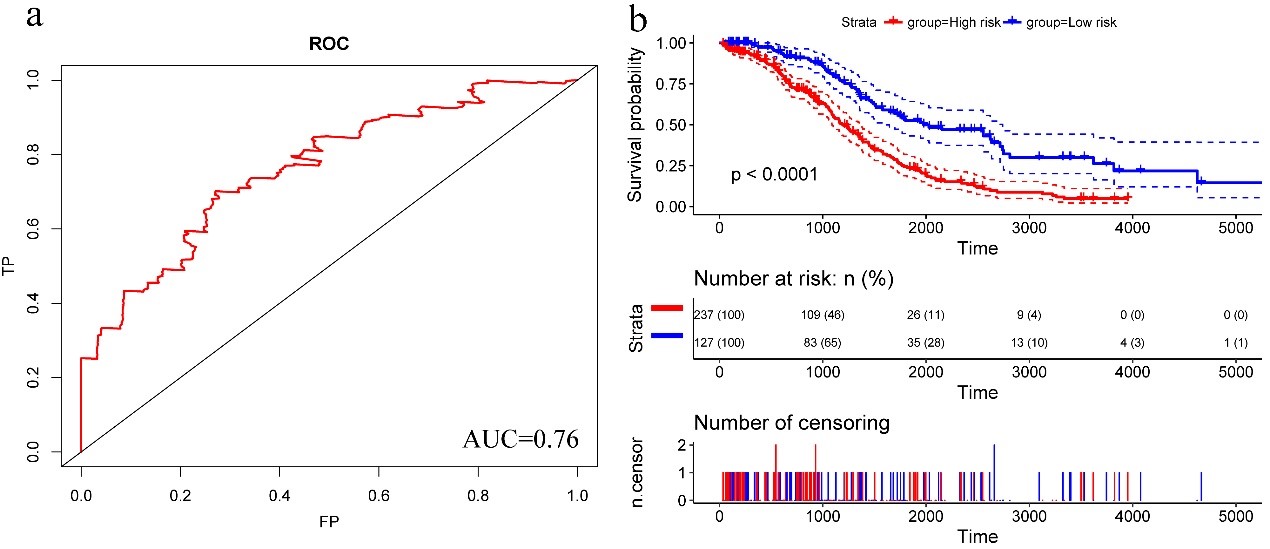 